Diocesi di Pavia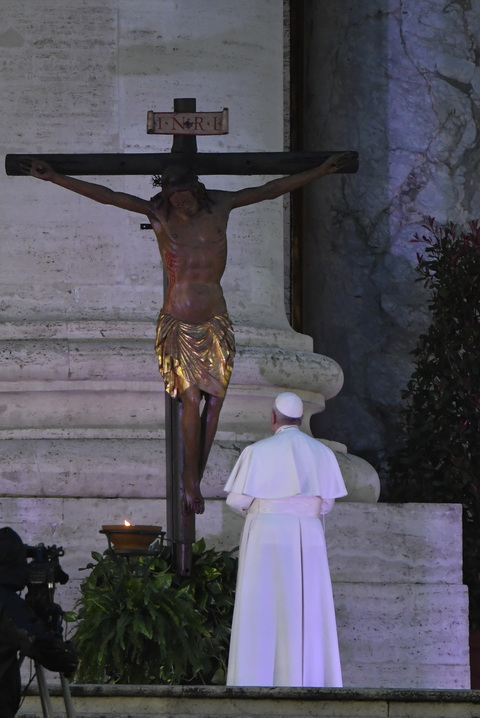 Calendario pastorale2020-21(settembre-dicembre 2020)«Ripeti ancora: “Non abbiate paura” (Mt 28,5). E noi, insieme a Pietro, “gettiamo in Te ogni preoccupazione, perché Tu hai cura di noi” (1Pt 5,7)».(Papa Francesco)In copertina:Papa Francesco in piazza San Pietro (27 marzo 2020)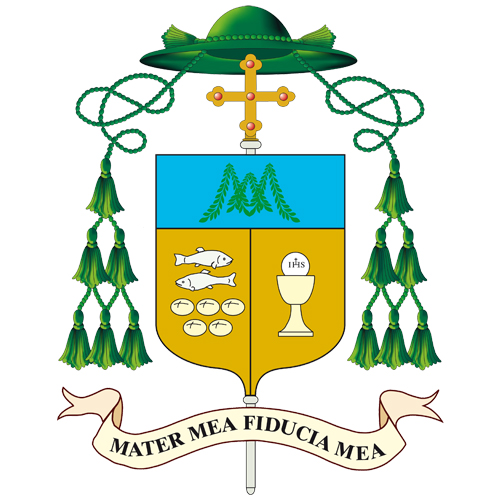 A tutti i sacerdoti, diaconi, religiosi e religiose, a tutti i fedeli della Chiesa di PaviaQuest’anno, come potete vedere, il Calendario pastorale approntato dal Coordinatore dell’Ufficio Pastorale diocesano, don Carluccio Rossetti, in collaborazione con i responsabili dei vari Servizi diocesani, arriva solo al dicembre 2020 e ha un carattere più sobrio, indicando gli appuntamenti essenziali dei prossimi mesi, che ovviamente saranno realizzati nelle condizioni possibili, secondo l’evoluzione – speriamo positiva – della situazione sanitaria. Per la seconda parte dell’anno, da gennaio 2021, sarà preparata una seconda parte di Calendario, sperando di essere in uno stato di piena “normalità” e di poter realizzare anche eventi con larga partecipazione di persone.L’esperienza dei mesi di lock down e l’attuale ripresa della vita sociale e pastorale delle comunità, ancora lenta e non priva d’incertezze e interrogativi, sono occasioni da accogliere anche per una verifica e maturazione del nostro cammino di Chiesa. Sarebbe davvero una grave mancanza limitarci a “subire” le circostanze di questi mesi, con l’attività che è stata forzatamente ridotta nelle parrocchie e in diocesi, con l’unica prospettiva di tornare, quanto prima, a riprendere il consueto ritmo della vita e delle iniziative nelle comunità.In realtà, ogni circostanza porta dentro di sé una parola e una provocazione di Dio da scoprire e da vivere, ed è bene che in questi primi mesi, in cui potremo riprendere gradatamente le attività e i gesti della vita ecclesiale, abbiamo a sostare in una riflessione che coinvolga tutti noi, sacerdoti, consacrati e consacrate, fedeli laici delle parrocchie e delle diverse aggregazioni ecclesiali, per rispondere a due domande semplici ed essenziali: Che cosa ci sta dicendo il Signore attraverso l’esperienza di questi mesi?Quali domande nascono per il nostro cammino di Chiesa di oggi e di domani?Sono le stesse domande sulle quali stanno lavorando, nei Vicariati, i sacerdoti, in vista della loro Assemblea diocesana fissata per giovedì 10 settembre p.v. e che avrà come frutto una sintesi consegnata a me, come vescovo di questa Chiesa, con riflessioni e proposte che costituiranno una traccia per la mia breve Lettera Pastorale. Io stesso, insieme ai Vicari foranei, consegnerò la Lettera ai rappresentanti delle parrocchie, delle comunità religiose, dei movimenti e delle associazioni ecclesiali nella messa di apertura dell’Anno Pastorale, la sera di giovedì 24 settembre alle ore 21.00 in Duomo.Guardare e giudicare ciò che abbiamo vissuto e che stiamo vivendo come comunità cristiana, immersa in questo tempo e in questo passaggio storico e sociale, vuole essere il modo per non disperdere l’esperienza di questi mesi, segnati da sofferenze e fragilità, da incertezze e crescenti difficoltà economiche, da esperienze positive di carità e di preghiera, di annuncio e di vicinanza in varie forme, da fatiche e lentezze che si avvertono nella ripresa della partecipazione all’Eucaristia, dopo la lunga interruzione delle celebrazioni con i fedeli, da interrogativi e proposte per ripensare e riprendere, dopo l’estate, il servizio della catechesi, gli incontri di gruppo, nelle modalità che saranno possibili, la vita e l’attività dei nostri oratori. È come un “cantiere” aperto, nel quale è essenziale non cadere nella tentazione di riprendere la vita di prima, come se non fosse accaduto nulla, senza lasciarci interrogare e interpellare da ciò che abbiamo vissuto, a livello della nostra fede, del nostro modo e stile di essere Chiesa, delle strade da percorrere per testimoniare e comunicare la gioia del Vangelo di Cristo, l’unico che ha veramente «parole di vita eterna», di vita vera e piena, capaci di illuminare e infondere una speranza affidabile davanti alla sofferenza e alla morte, ospiti indesiderate e spesso emarginate nella cultura moderna e post-moderna e che invece hanno bussato con forza, quasi con inopportuna invadenza, attraverso l’epidemia del Covid-19.In fondo, l’evento imprevisto e inimmaginabile di un’epidemia nel nostro mondo ultra-sviluppato e tecnologico è una domanda rivolta a tutti sul tipo di società che vogliamo costruire e consegnare alle future generazioni, e diventa occasione da non sprecare, come comunità cristiana, per rivedere ciò che siamo, come viviamo e come possiamo comunicare la proposta bella della fede, accogliendo l’invito che Papa Francesco ci ha rivolto, fin dalla sua esortazione programmatica Evangelii gaudium a ripensare la nostra vita e il volto delle comunità, realizzando una vera conversione pastorale missionaria: «Sogno una scelta missionaria capace di trasformare ogni cosa, perché le consuetudini, gli stili, gli orari, il linguaggio e ogni struttura ecclesiale diventino un canale adeguato per l’evangelizzazione del mondo attuale, più che per l’autopreservazione. La riforma delle strutture, che esige la conversione pastorale, si può intendere solo in questo senso: fare in modo che esse diventino tutte più missionarie, che la pastorale ordinaria in tutte le sue istanze sia più espansiva e aperta, che ponga gli agenti pastorali in costante atteggiamento di “uscita” e favorisca così la risposta positiva di tutti coloro ai quali Gesù offre la sua amicizia» (Evangelii gaudium, 27).È l’occasione buona per interrogarci, soprattutto nei mesi autunnali, da settembre a dicembre, e chiederci: quali scelte per essere davvero e per costruire una comunità viva, che sente la passione per il Vangelo e per le persone? Una comunità educante che non deleghi solo ad alcuni l’opera educativa e abbia a cuore l’educazione alla vita buona del Vangelo dei bambini, dei ragazzi e dei giovani, che sono il presente e il futuro?In questo senso, in questo Anno Pastorale 2020-2021 non ci sarà un tema particolare: potremmo dire che a tema è la vita della nostra Chiesa come missione, una Chiesa che accetta la sfida della realtà. Resta sullo sfondo, o meglio, al centro del nostro cammino, nel ritmo settimanale di domenica in domenica, l’Eucaristia a cui abbiamo dedicato il cammino dell’anno passato, in realtà interrotto dalle impreviste circostanze: in questo senso, vogliamo lasciarci accompagnare e guidare dall’Anno Liturgico, che è la grande scuola della fede. Vivremo anche l’introduzione della nuova edizione del Messale, in uso nel prossimo Avvento, e diventerà il libro della preghiera liturgica per tutta la Chiesa italiana.Comunico, infine, che nel nuovo anno 2021, è mia intenzione, se le condizioni lo permetteranno, di riprendere il cammino della Visita Pastorale, interrotto domenica 23 febbraio scorso, dedicandomi alle parrocchie del Vicariato II che, in gran parte, non ho potuto incontrare nel 2020.Mentre esprimo un cordiale ringraziamento all’Ufficio Pastorale della Diocesi per aver preparato questo sussidio per le nostre comunità, per i movimenti e le associazioni ecclesiali presenti nella nostra diocesi di Pavia, vi saluto fraternamente nel Signore, vi benedico e chiedo a Maria, madre della Chiesa, di accompagnare il cammino delle nostre famiglie e comunità, con uno sguardo di particolare tenerezza sui malati e gli anziani, sui giovani e i bambini, sui poveri e su coloro che vivono grandi preoccupazioni per il lavoro e il futuro.Pavia, 31 luglio 2020, Memoria di Sant’Ignazio di Loyola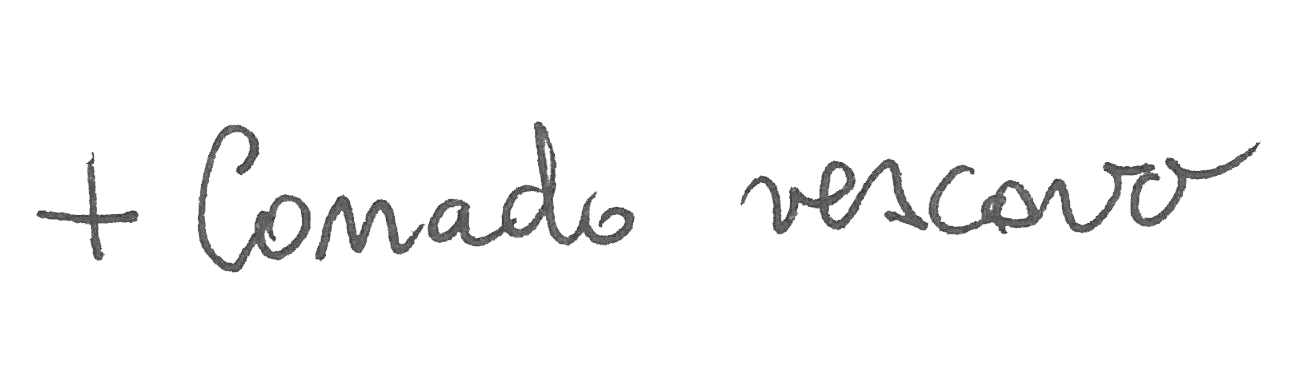 Il calendario pastorale diocesano presenta tutte le iniziative già stabilite dalla Chiesa Universale, italiana e particolare.Sul sito diocesano (www.diocesi.pavia.it) si potrà trovare il materiale che i singoli uffici hanno elaborato.Sarà premura dell’ufficio pastorale informare e aggiornare mensilmente le singole parrocchie.Da non dimenticare:Nei mesi autunnali (settembre-novembre 2020): celebrazione dei sacramenti (Prima Confessione, Prima Comunione e Cresima)Mandato ai catechisti a livello parrocchialeStabilire sempre a livello parrocchiale la data d’inizio dell’anno pastorale, catechistico e oratorianoINDICECalendario Pastorale 2020-2021				6-10Appendice							Percorsi di preparazione al Matrimonio cristiano			11Catechesi per la Confermazione degli adulti			13Formazione permanente del clero				13USMI								14CSI								14AppendicePercorsi di preparazione al matrimonio cristianoVicariato I2 – 27 ottobre		Parrocchia S. Maria del Carmine via XX Settembre, 38martedì e venerdì	don Daniele BALDI 0382.27357
fam. GUALANDI 338.198487927 ottobre – 1 dicembre 	Parrocchia S. Maria delle Grazie viale Partigiani, 103martedì alle 20.45		0382.4110112 ottobre - 20 novembre	Parrocchia S. Maria di Caravaggio viale Golgi, 39 venerdì			don Carluccio ROSSETTI 0382.422837Maria e Marco LISCIDINI3 novembre - 1 dicembre	Parrocchia S. Lanfranco via S. Lanfranco, 4 martedì e giovedì		don Dante LAMPUGNANI 0382.528356fam. NOLA 0382.52642210 novembre – 3 dicembre	Parrocchia S. Maria in Betlem (Borgo) via Pasino, 7 martedì e giovedì		don Fabio CURTI 0382.25193 – 347.475571513 gennaio - 10 marzo	Parrocchia S. Michele piazzetta Azzani, 1mercoledì		don Giulio LUNATI 0382.47769114 gennaio – 4 marzo	Parrocchie S. Pietro Apostolo e S. Carlo Borromeogiovedì			via S. Pietro in Verzolo, 1			don Rosario Chirico 0382.571565			don Gabriele PELOSI 0382.46656015 gennaio - 12 marzo 	Parrocchia S. Genesiovenerdì			piazza della Chiesa, 7 – San Genesio ed Unitidon Antonio RAZZINI 0382.586051fam. RADICI 0382.3494716 gennaio – 6 marzo	Parrocchia S. Luigi Orione via san Luigi Orione, 25sabato			don Antonio LECCHI 0382.572189 – 339.849269429 gennaio – 19 marzo 	Parrocchia Sacra Famiglia viale Ludovico il Moro, 1 venerdì			don Vincenzo MIGLIAVACCA 0382.575381			per iscrizioni: informazione@sacrafamigliapv.it2 – 30 marzo		Oratorio S. Mauro via Folla di Sopra, 52 martedì e sabato ore 20.45	don Franco TASSONE 348.7110320ROVEDA 329.15444101 giugno - 6 luglio 		Parrocchia S. Maria delle Grazie viale Partigiani, 103martedì alle 20.45		0382.411011 Vicariato II26 gennaio – 9 marzo	Parrocchia di Gerenzagomartedì			don Luca Roveda 0382.967000 - 339.5495538Vicariato III3 – 24 novembre		Oratorio di Vidigulfo martedì e venerdì		don Lamberto ROSSI 0382.69132 – 339.560401516 febbraio – 11 marzo	Parrocchia di Landrianomartedì e giovedì		don Antonio FATTORI 0382.64294Vicariato IV1 - 26 ottobre 		Oratorio di Binasco lunedì e giovedì 		don Armando CURTI 02.90552482 – 18 giugno		Parrocchia di Certosa mercoledì e venerdì 	don Marco GATTI 0382.925575 - 333.5862202catechesi per la confermazione degli adultiCorso autunnale 2020 (Seminario - 21.00)Ottobre: 5 / 12 / 19 / 26Novembre: 9 / 16 / 19 22 novembre: celebrazione del SacramentoCorso primaverile 2021 (Seminario - 21.00)Febbraio: 15 / 22Marzo: 1 / 8 / 15 / 22 / 29Aprile: 811 aprile: celebrazione del SacramentoIscrizioni presso l’Ufficio pastorale (9.00-12.00 da lunedì a sabato)piazza Duomo, 11 – tel. 0382.386528 Formazione permanente del clero AggiornamentoDue incontri sul nuovo messale: date da definirsi (Sacro Cuore - 9.45)Ritiri spirituali 8 ottobre / 3 dicembre / 4 febbraio / 11 marzo (Sacro Cuore - 9.45)27 maggio (Certosa - 9.45)Assemblea del clero10 settembre (Seminario – 9.45-12.30) Giornata per la santificazione del clero11 giugno 2021Formazione primi dieci anni di sacerdozio28 settembre / 26 ottobre / 23 novembre / 11-15 gennaio (esercizi spirituali) / 22 febbraio / 29 marzo / maggio: giornata di fraternità e verificaU.S.M.I.Ritiri spirituali (Istituto Maria Ausiliatrice v.le Ludovico il Moro, 13 – Pavia)10 ottobre / 14 novembre / 12 dicembre / 13 marzo / 8 maggio2 febbraio: Giornata della Vita ConsacrataCSI6 settembre: S. Messa per inizio anno associativo (Trivolzio - 11.00)17 ottobre: avvio attività sportiva20 dicembre: S. Messa per il Natale (Trivolzio – 11.00)9 gennaio: assemblea elettiva (oratorio di Garlasco – 16.00)31 marzo: S. Messa per la Pasqua e ricordo dei defunti (Trivolzio – 21.00)7 agosto 2021: S. Messa per il 76° di fondazione (Trivolzio – 20.30)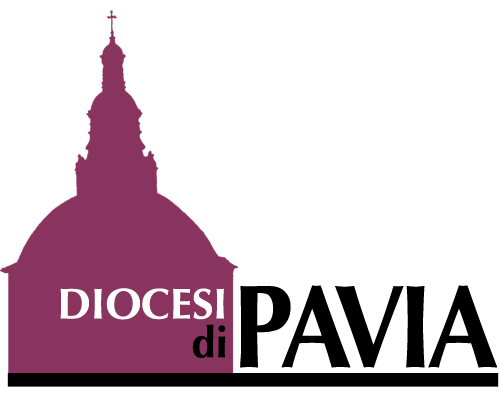 AGOSTO|2020AGOSTO|2020AGOSTO|202025mApertura delle celebrazioni agostiniane26m27g28vSolennità di S. Agostino, patrono particolare della DiocesiPontificale (S. Pietro in Ciel d’Oro - 18.30)29s30d31lFormazione del Settore Pastorale della Curia1m15a Giornata per la Custodia del CreatoFormazione del Settore Pastorale della Curia2m3g4v5s6dS. Messa di inizio anno CSI (Trivolzio – 11.00)7l8m9m10gAssemblea del clero (Seminario – 9.45/12.30)11vS. Messa per gli insegnanti di religione (Sacro Cuore – 17.00)12sPellegrinaggio delle famiglie a Caravaggio (in macchina)13dGiornata per la Terra Santa14l15m16m17gVIa Giornata regionale del clero anziano e ammalato (Caravaggio)18v19s20d96a Giornata per l’Università Cattolica del Sacro Cuore21l22m23m24gApertura dell’Anno Pastorale diocesano (Cattedrale – 21.00)25v26s27d106a Giornata del migrante e del rifugiato28LFormazione primi dieci anni di sacerdozio29m30m1g2v3s4dGiornata per la carità del Papa5lCorso Cresima adulti (Seminario - 21.00)6m7m8gRitiro spirituale clero (Sacro Cuore – 9.45)9v10sRitiro spirituale USMI (Ist. Maria Ausiliatrice)11d12lCorso Cresima adulti (Seminario - 21.00)13m14m15g16v17sVeglia missionariaAvvio attività sportiva CSI18d94a Giornata missionaria mondiale19lCorso Cresima adulti (Seminario - 21.00)20mApertura dell’anno pastorale accademico21m22g23v24s25d26lFormazione primi dieci anni di sacerdozioCorso Cresima adulti (Seminario - 21.00)27m28m29g30v31s1dSolennità di tutti i Santi Giornata della santificazione universale2lCommemorazione dei fedeli defunti3m4m5g6v7s8d70a Giornata del ringraziamento9lCorso Cresima adulti (Seminario - 21.00)10m11m12g13v14sRitiro spirituale USMI (Ist. Maria Ausiliatrice)15d4a Giornata dei poveri16lCorso Cresima adulti (Seminario - 21.00)17m18m19gCorso Cresima adulti (Seminario - 21.00)20v21sGiornata delle claustrali22dSolennità di Cristo ReGiornata di sensibilizzazione per il sostentamento del cleroGiornata del SeminarioCresima degli adulti23lFormazione primi dieci anni di sacerdozio24m25m26g27v28s29dI domenica di Avvento30l1m2m3gRitiro spirituale clero (Sacro Cuore – 9.45)4v5s6dII domenica di Avvento7l8mImmacolata Concezione della Beata Vergine Maria9mSan Siro Vescovo - Patrono della Diocesi Pontificale in Cattedrale10g11v12sRitiro spirituale USMI (Ist. Maria Ausiliatrice)13dIII domenica di Avvento14l15m16m17g18v19s20dIV domenica di AvventoS. Messa per il Natale CSI (Trivolzio – 11.00)21l22m23m24g25vNatale del Signore26S27dFesta della S. Famiglia28l29m30m31g